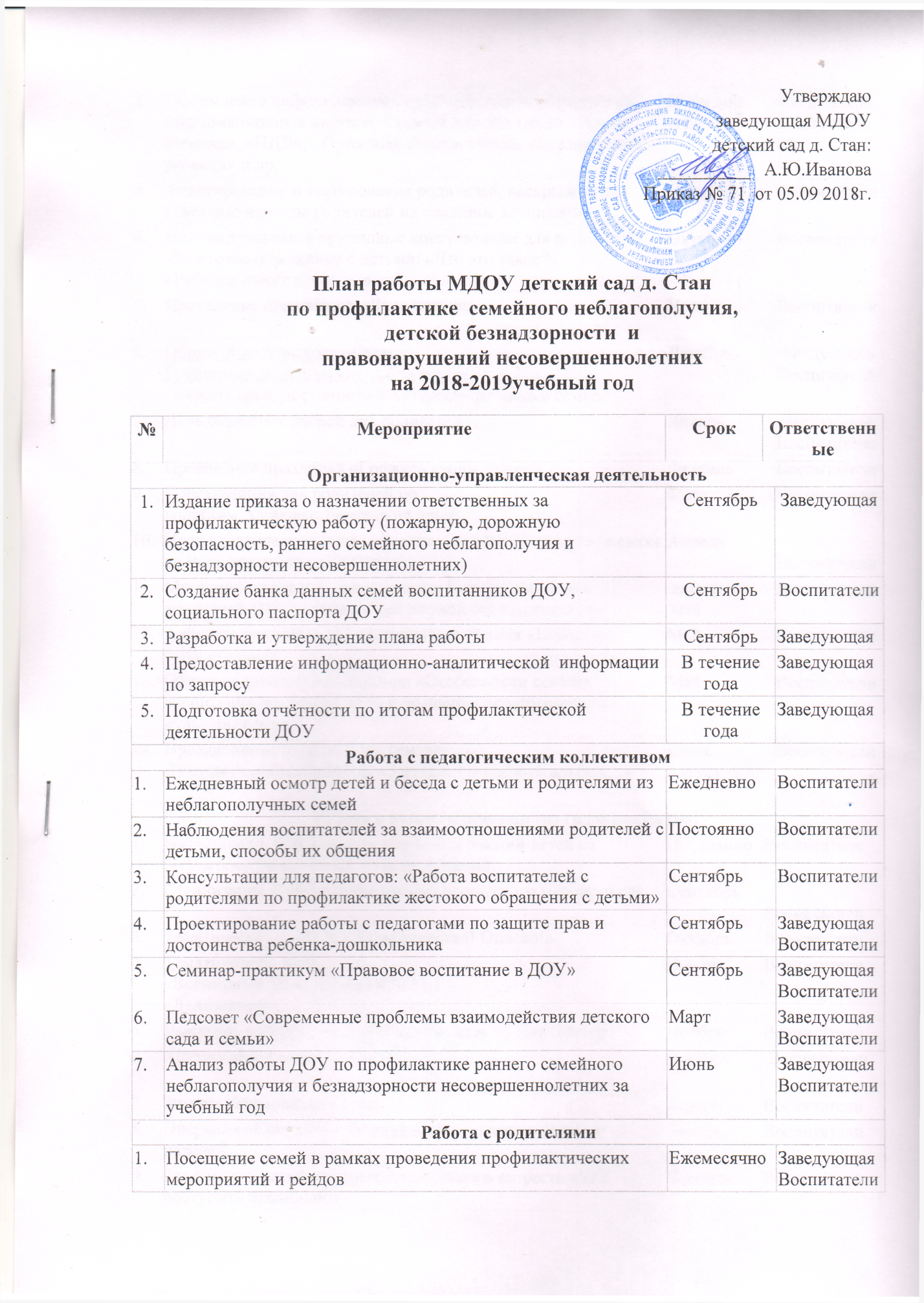 2.Оформление информационных стендов, папок-передвижек, информационных листков, памяток для родителей «Права ребенка», «ПДД», «Пожарная безопасность», «Безопасность ребенка» и др.В течение годаВ течение годавоспитатели, ответственные3.Анкетирование и тестирование родителей, раскрывающие основные взгляды родителей на семейное воспитание.СентябрьСентябрьВоспитатели4.Индивидуальные и групповые консультации для родителей:«Жестокое обращение с детьми: «Что это такое?» «Ребенок имеет право….»ОктябрьОктябрьВоспитатели 5.Проведение праздников «День матери»,НоябрьНоябрьВоспитатели6.Общее родительское собраниеГрупповые родительские собрания:«Охрана прав, достоинств и интересов ребёнка в семье»ДекабрьДекабрьЗаведующаяВоспитатели7.День открытых дверей для родителейЯнварьЯнварьЗаведующаяВоспитатели8.Проведение праздника «Горжусь своим отцом»ФевральФевральВоспитатели9.Консультация для родителей по вопросам  здоровьесбережения детейМартМартВоспитатели10.Профилактическая акции «Береги здоровье смолоду!» (в связи со Всемирным днем Здоровья)АпрельАпрельВоспитатели11.Месячник пожарной безопасности. Консультация для родителей «Что вы знаете о пожарной безопасности?» апрель - май апрель - майВоспитатели 12.Акция по безопасности дорожного движения «Взрослые, берегите нас!»МайМайВоспитатели 13.Общее родительское собрание: «Особенности семейного воспитания, условия и пути повышения педагогической культуры семьи»МайМайВоспитатели 14.Проведение конкурса «Моя семья»,Лучший семейный альбом «Загляни в семейный альбом…»ИюньАвгустИюньАвгустВоспитатели Работа с воспитанниками (из годового плана)Работа с воспитанниками (из годового плана)Работа с воспитанниками (из годового плана)Работа с воспитанниками (из годового плана)Работа с воспитанниками (из годового плана)1.Наблюдения  за процессом взаимоотношений детей из неблагополучных семей со сверстниками.ПостоянноВоспитателиВоспитатели2.Организация и проведение профилактического мероприятияСентябрьВоспитателиВоспитатели3.Тематическое занятие «Электричество! Опасно!»ОктябрьВоспитателиВоспитатели4.Тематический день:«Всемирный день ребенка»(20.11.)«День матери»НоябрьВоспитателиВоспитатели5.Выставка-конкурс открыток и сувениров ко Дню Матери!НоябрьВоспитателиВоспитатели6. Проект «Моя семья»Декабрь Воспитатели  Воспитатели 7.Зимние Олимпийские игрыЯнварьВоспитателиВоспитатели8.Операция «Сосулька » по ликвидации опасных горок и наледейЯнварьВоспитателиВоспитатели9.Занятие для детей старшего дошкольного возраста «Как поступить правильно»ФевральВоспитателиВоспитатели10. Проект «Моя семья»МартВоспитателиВоспитатели11.Подготовка к районному  конкурсу «Воображуля»Апрель Воспитатели Воспитатели 12.Проведение мероприятий по профилактике безопасности дорожного движенияапрель – майВоспитатели Воспитатели 13.Участие в конкурсах мастерстваМайВоспитатели Воспитатели 14.Профилактическое мероприятие по безопасности дорожного движения «Внимание – дети!ИюньВоспитатели Воспитатели 15.День защиты детей!ИюньВоспитатели Воспитатели 16. Соревнования  по летним видам спортаИюньВоспитателиВоспитатели17.Праздник «К нам приехал Айболит!»ИюньВоспитателиВоспитателиВзаимодействие с субъектами системы профилактики и социальными партнёрамиВзаимодействие с субъектами системы профилактики и социальными партнёрамиВзаимодействие с субъектами системы профилактики и социальными партнёрамиВзаимодействие с субъектами системы профилактики и социальными партнёрамиВзаимодействие с субъектами системы профилактики и социальными партнёрами1.Сотрудничество с органами опеки и попечительства, КДН, ОВД и др. по вопросам защиты прав детстваВ течение годаЗаведующаяЗаведующая2.Взаимодействие  со Станским ФАПВ течение годаЗаведующая Заведующая 3.Взаимодействие  со Станской СОШВ течение годаЗаведующая Заведующая  4.Совместная деятельность с администрацией Станского поселения по передаче необходимой информации о неблагополучных семьях, совместные рейды  В течение годаЗаведующая  Заведующая  5. Взаимодействие с центром «Мечта» В течение года Заведующая  Заведующая 